Publicado en Madrid el 08/03/2024 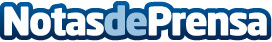 FCC conmemora el Día Internacional de la MujerLa compañía, bajo el slogan "La mujer: visión y perspectiva en nuestros sectores", ha llevado a cabo un acto en la Sede Corporativa de las Tablas, en Madrid, en el que se ha analizado la situación de la mujer con especial referencia a los sectores en los que la empresa tiene actividadDatos de contacto:FCCFCC91 359 54 00Nota de prensa publicada en: https://www.notasdeprensa.es/fcc-conmemora-el-dia-internacional-de-la-mujer_1 Categorias: Nacional Madrid Solidaridad y cooperación Recursos humanos Otras Industrias Construcción y Materiales http://www.notasdeprensa.es